SOS-Kinderdorf zum Brand im Flüchtlingscamp Moria „Kindern und Familien Schutz gewähren!“Kinderhilfsorganisation bietet Plätze für Kinder in Not an München, 9. September 2020 – Zur Situation im Flüchtlingscamp Moria auf der griechischen Insel Lesbos erklärt Dr. Birgit Lambertz, stellvertretende Vorstandsvorsitzende von SOS-Kinderdorf e.V.:„Wir sind schockiert über die schreckliche Situation im Flüchtlingscamp Moria, die Bilder von dem furchtbaren Brand und dem Ausmaß der Zerstörung bewegen uns zutiefst. Zusätzlich zu den inhumanen Zuständen im Camp, den traumatischen Fluchterfahrungen und der Angst vor der Pandemie im Lager, kämpfen die Menschen nun auch noch gegen die Zerstörung durch das Feuer. Wir rufen die politischen Entscheidungsträger dazu auf, entschlossen und unverzüglich auf diese humanitäre Katastrophe zu reagieren und vor allem den Schutzlosesten, den Kindern, Zuflucht zu bieten! Alle unbegleiteten minderjährigen Geflüchteten müssen aus dem Lager evakuiert werden, alle Familien mit Kindern brauchen sofortige Hilfe. Die UN-Kinderrechtskonvention und vor allem das darin verankerte besondere Schutzrecht von Flüchtlingskindern gilt uneingeschränkt. Dieser Schutz ist in der momentanen Situation aber bei weitem nicht gewährleistet. Die Einrichtungen des deutschen Kinderdorfvereins sind bereit, in der aktuellen Notlage zu helfen und in Abstimmung mit den örtlichen Jugendämtern Plätze zur Unterbringung evakuierter Kinder und Jugendlicher bereitzustellen.“Der SOS-Kinderdorf e.V.: SOS-Kinderdorf bietet Kindern in Not ein Zuhause und hilft dabei, die soziale Situation benachteiligter junger Menschen und Familien zu verbessern. In SOS-Kinderdörfern wachsen Kinder, deren leibliche Eltern sich aus verschiedenen Gründen nicht um sie kümmern können, in einem familiären Umfeld auf. Sie erhalten Schutz und Geborgenheit und damit das Rüstzeug für ein gelingendes Leben. Der SOS-Kinderdorfverein begleitet Mütter, Väter oder Familien und ihre Kinder von Anfang an in Mütter- und Familienzentren. Er bietet Frühförderung in seinen Kinder- und Begegnungseinrichtungen. Jugendlichen steht er zur Seite mit offenen Angeboten, bietet ihnen aber auch ein Zuhause in Jugendwohngemeinschaften sowie Perspektiven in berufsbildenden Einrichtungen. Ebenso gehören zum SOS-Kinderdorf e.V. die Dorfgemeinschaften für Menschen mit geistigen und seelischen Beeinträchtigungen. In Deutschland helfen in 39 Einrichtungen insgesamt über 4.248 Mitarbeiter. Der Verein erreicht und unterstützt mit seinen Angeboten rund 107.000 Kinder, Jugendliche und Familien in erschwerten Lebenslagen. Darüber hinaus finanziert der deutsche SOS-Kinderdorfverein 117 SOS-Einrichtungen in 36 Ländern weltweit.Mehr Informationen unter www.sos-kinderdorf.de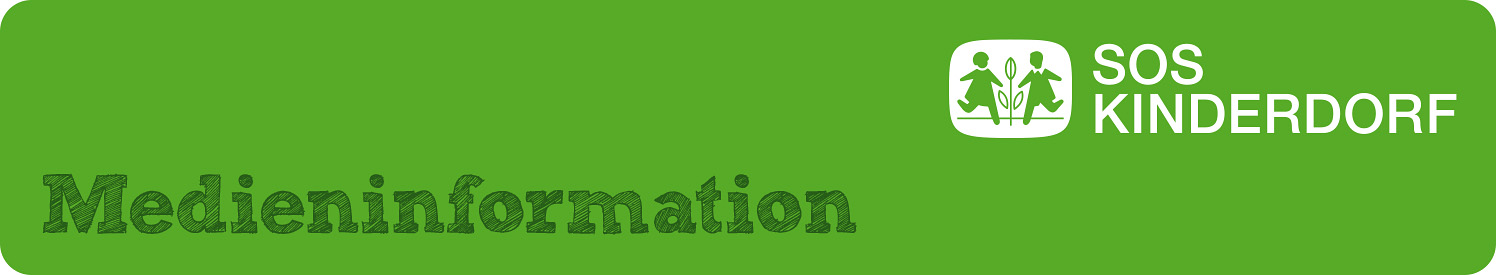 SOS-Kinderdorf e.V.Magdalena TannerRenatastraße 7780639 MünchenTelefon	089 12606 - 269Mobil 0170 375 8107magdalena.tanner@sos-kinderdorf.dewww.sos-kinderdorf.de